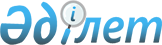 Об утверждении Правил выдачи разрешений на примыкание подъездных путей к магистральным и станционным путям
					
			Утративший силу
			
			
		
					Приказ Председателя Агентства Республики Казахстан по регулированию естественных монополий от 29 августа 2007 года № 227-ОД. Зарегистрирован в Министерстве юстиции Республики Казахстан 5 ноября 2007 года № 4979. Утратил силу приказом Председателя Агентства Республики Казахстан по регулированию естественных монополий от 15 августа 2012 года № 208-ОД

      Сноска. Утратил силу приказом Председателя Агентства РК по регулированию естественных монополий от 15.08.2012 № 208-ОД.      В соответствии c пунктом 1 статьи 57 Закона Республики Казахстан "О железнодорожном транспорте" ПРИКАЗЫВАЮ: 

      1. Утвердить прилагаемые Правила выдачи разрешений на примыкание подъездных путей к магистральным и станционным путям. 

      2. Департаменту по регулированию и контролю в сфере железнодорожного транспорта и портов Агентства Республики Казахстан по регулированию естественных монополий (Ибраева Г.К.) обеспечить в установленном законодательством порядке государственную регистрацию настоящего приказа в Министерстве юстиции Республики Казахстан. 

      3. Департаменту административной работы и анализа Агентства Республики Казахстан по регулированию естественных монополий (Есиркепов Е.О.) после государственной регистрации настоящего приказа в Министерстве юстиции Республики Казахстан: 

      1) обеспечить в установленном законодательством порядке его официальное опубликование в средствах массовой информации; 

      2) довести его до сведения структурных подразделений и территориальных органов Агентства Республики Казахстан по регулированию естественных монополий, Министерства транспорта и коммуникаций Республики Казахстан и акционерного общества "Национальная компания "Қазақстан темір жолы". 

      4. Контроль за исполнением настоящего приказа возложить на заместителя Председателя Агентства Республики Казахстан по регулированию естественных монополий Алдабергенова Н.Ш. 

      5. Настоящий приказ вводится в действие по истечении десяти календарных дней со дня его первого официального опубликования.       Председатель       СОГЛАСОВАН: 

      Министр транспорта и коммуникаций 

      Республики Казахстан 

      25 сентября 2007 год 

Утверждены                  

приказом Председателя           

Агентства Республики Казахстан      

по регулированию естественных монополий 

от 29 августа 2007 года N 227-ОД      

Правила выдачи разрешений на примыкание подъездных путей к 

магистральным и станционным путям  1. Общие положения 

      1. Правила выдачи разрешений на примыкание подъездных путей к магистральным и станционным путям (далее - Правила) разработаны в соответствии с Законами Республики Казахстан "О железнодорожном транспорте", "О естественных монополиях и регулируемых рынках " и иными нормативными правовыми актами. 

       Сноска. Пункт 1 с изменениями, внесенными приказом Председателя Агентства РК по регулированию естественных монополий от 26.02.2009 N 63-ОД (порядок введения в действие см. п.5 ).



      2. Правила устанавливают порядок выдачи разрешений на примыкание подъездных путей к магистральным (станционным) путям.



      3. В настоящих Правилах используются следующие понятия:



      1) заявление - официальное обращение физического или юридического лица, осуществляющего строительство (реконструкцию) железнодорожных подъездных путей примыкающих к железнодорожным магистральным (станционным) путям оператора магистральной железнодорожной сети;



      2) заявитель - физическое или юридическое лицо, осуществляющее строительство (реконструкцию) железнодорожных подъездных путей примыкающих к железнодорожным магистральным (станционным) путям оператора магистральной железнодорожной сети;



      3) уполномоченный орган - государственный орган, осуществляющий руководство в сферах естественных монополий и на регулируемых рынках;



      4) примыкание подъездных путей - присоединение железнодорожных подъездных путей к железнодорожным магистральным (станционным) путям. 

      Иные понятия и термины, используемые в настоящих Правилах, применяются в соответствии с законодательством Республики Казахстан. 

       Сноска. Пункт 3 с изменениями, внесенными приказом Председателя Агентства РК по регулированию естественных монополий от 26.02.2009 N 63-ОД (порядок введения в действие см. п. 5). 

2. Порядок выдачи разрешений на примыкание подъездных путей 

      4. Выдача разрешения на примыкание подъездных путей осуществляется уполномоченным органом на основании письменного заявления заявителя.



      5. Для получения разрешения на примыкание подъездных путей к магистральным и станционным путям заявитель предоставляет в уполномоченный орган заявление на выдачу разрешений на примыкание подъездных путей к магистральным и станционным путям по форме согласно приложению 1 к настоящим Правилам и копии:

      1) правоустанавливающего и идентификационного документа на земельный участок;

      2) сведений о планируемом годовом грузообороте с указанием рода и объема груза;

      3) письменного согласования государственных органов, осуществляющих государственное регулирование в сфере санитарно-эпидемиологического благополучия населения и в области охраны окружающей среды - при строительстве (реконструкции) подъездного пути, предназначенного для перевозки опасных грузов;

      4) акта выбора места примыкания подъездного пути;

      5) ситуационного плана с указанием проектируемого или реконструируемого подъездного пути, а при перевозке опасных грузов - эстакады на проектируемом и существующем железнодорожном пути;

      6) технических условий оператора магистральной железнодорожной сети на примыкание подъездных путей с заключением о целесообразности выдачи разрешения на примыкание подъездных путей;

      7) учредительных документов, документов, подтверждающих государственную регистрацию (перерегистрацию) заявителя (для юридического лица, индивидуального предпринимателя) либо копию удостоверения личности, заверенную нотариусом (для физических лиц).

      Сноска. Пункт 5 в редакции приказа Председателя Агентства РК по регулированию естественных монополий от 27.02.2012 № 31-ОД (вводится в действие по истечении десяти календарных дней после дня его первого официального опубликования).



      6. Физическим лицом документы представляются прошитыми, пронумерованными и заверенными его подписью, а юридическим лицом - прошитыми, пронумерованными, заверенными печатью и подписью первого руководителя, либо лицом, его замещающим, с приложением копии подтверждающего документа.

      Сноска. Пункт 6 в редакции приказа Председателя Агентства РК по регулированию естественных монополий от 27.02.2012 № 31-ОД (вводится в действие по истечении десяти календарных дней после дня его первого официального опубликования).



      6-1. Форма заявления на выдачу разрешений на примыкание подъездных путей к магистральным и станционным путям выдается канцелярией уполномоченного органа, а также размещена на интернет-ресурсе уполномоченного органа www.regulator.kz.

      Документы, необходимые для получения разрешения на примыкание подъездных путей к магистральным и станционным путям, отправляются по почте либо сдаются в канцелярию уполномоченного органа.

      В случае сдачи документов непосредственно заявителем (представителем заявителя) в канцелярию уполномоченного органа, работником канцелярии выдается заявителю талон о принятии заявления в выдаче разрешений на примыкание подъездных путей к магистральным и станционным путям согласно приложению 2 к настоящим Правилам, в котором указывается дата и время регистрации, фамилия и инициалы лица, принявшего заявление, а также дата получения заявителем выдачи разрешения на примыкание подъездных путей к магистральным и станционным путям.

      При регистрации письменного заявления на первом листе заявления ставится штамп, где указывается регистрационный номер и дата регистрации.

      В случае направления документов по почте, заявитель получает информацию в канцелярии уполномоченного органа.

      Разрешение на примыкание подъездных путей к магистральным и станционным путям выдается уполномоченным органом лично заявителю либо его представителю по доверенности, либо направляется по почте.

      Сноска. Правила дополнены пунктом 6-1 в соответствии с приказом Председателя Агентства РК по регулированию естественных монополий от 27.02.2012 № 31-ОД (вводится в действие по истечении десяти календарных дней после дня его первого официального опубликования).



      6-2.Уполномоченный орган с момента получения документов заявителя проверяет полноту представленных документов. В случае неполного предоставления документов в соответствии с пунктом 5 настоящих Правил и не соблюдения требований, указанных в пункте 6 настоящих Правил, уполномоченный орган в течение двух рабочих дней возвращает заявителю документы без рассмотрения.

      Сноска. Правила дополнены пунктом 6-2 в соответствии с приказом Председателя Агентства РК по регулированию естественных монополий от 27.02.2012 № 31-ОД (вводится в действие по истечении десяти календарных дней после дня его первого официального опубликования).



      7. Исключен приказом Председателя Агентства РК по регулированию естественных монополий от 26.02.2009 N 63-ОД (порядок введения в действие см. п.5 ).



      8. Исключен приказом Председателя Агентства РК по регулированию естественных монополий от 26.02.2009 N 63-ОД (порядок введения в действие см. п.5 ).



      9. Заявление о разрешении на примыкание подъездных путей рассматривается уполномоченным органом в течение пятнадцати календарных дней с момента поступления заявления.

      Сноска. Пункт 9 с изменениями, внесенными приказом Председателя Агентства РК по регулированию естественных монополий от 21.01.2011 № 21-ОД (вводится в действие по истечении десяти календарных дней со дня его первого официального опубликования).



      10. Разрешение на примыкание подъездных путей к магистральным и станционным путям и письменный мотивированный отказ в выдаче разрешения на примыкание подъездных путей к магистральным и станционным путям оформляются в письменной форме и подписываются уполномоченным должностным лицом.

      О выданном разрешении на примыкание подъездных путей к магистральным и станционным путям уполномоченный орган информирует оператора магистральной железнодорожной сети в течение пяти рабочих дней.

      Сноска. Пункт 10 в редакции приказа Председателя Агентства РК по регулированию естественных монополий от 27.02.2012 № 31-ОД (вводится в действие по истечении десяти календарных дней после дня его первого официального опубликования).



      10-1. В случае, если уполномоченный орган в установленные пунктом 9 настоящих Правил сроки не выдал заявителю разрешение либо письменно не уведомил заявителя о причине отказа в выдаче разрешения, то по истечении пяти рабочих дней с даты истечения сроков, установленных настоящими Правилами для выдачи разрешения, заявитель письменно уведомляет уполномоченный орган о начале совершения действий по примыканию подъездных путей к магистральным и станционным путям.

      Уполномоченный орган не позднее двух рабочих дней с момента получения письменного уведомления заявителя выдает разрешение с даты, указанной заявителем в письменном уведомлении.

      Сноска. Пункт 10-1 в редакции приказа Председателя Агентства РК по регулированию естественных монополий от 27.02.2012 № 31-ОД (вводится в действие по истечении десяти календарных дней после дня его первого официального опубликования).

Приложение 1                  

к Правилам выдачи разрешений           

на примыкание подъездных путей к        

магистральным и станционным путям              Сноска. Правила дополнены приложением 1 в соответствии с приказом Председателя Агентства РК по регулированию естественных монополий от 27.02.2012 № 31-ОД (вводится в действие по истечении десяти календарных дней после дня его первого официального опубликования).      Форма               

____________________________________ 

(полное наименование государственного 

органа, оказывающего государственную 

услугу по выдаче разрешений на 

примыкание подъездных путей к 

магистральным и станционным путям) 

от ________________________________________ 

(Фамилия, имя, отчество физического лица/ 

наименование юридического лица,     

адрес и телефон)                                           

Заявление

       на выдачу разрешений на примыкание подъездных путей

                к магистральным и станционным путям      Прошу выдать разрешение на примыкание подъездных путей к

магистральным и станционным путям для _______________________________

                                          (указать род груза)

на станции __________________________________________________________

                                    (адрес)

согласно техническим условиям от _______________ года № _____________      Приложение на ________ листах. Фамилия, имя, отчество, физического лица/

должность юридического лица __________          _____________________

                             (подпись)          (Фамилия, имя,

                                                 отчество первого

                                                 руководителя

                                                 юридического лица,

                                                 либо лица, его

                                                 замещающего

                                                 заверенная печатью)________________________

    (дата заявления)      Примечание: В случае предоставления заявления на выдачу

разрешений на примыкание подъездных путей к магистральным и

станционным путям юридическое лицо указывает исходящий номер и дату.

Приложение 2                

к Правилам выдачи разрешений на     

примыкание подъездных путей к      

магистральным и станционным путям         Сноска. Правила дополнены приложением 2 в соответствии с приказом Председателя Агентства РК по регулированию естественных монополий от 27.02.2012 № 31-ОД (вводится в действие по истечении десяти календарных дней после дня его первого официального опубликования).                                  

Талон

       о принятии заявления в выдаче разрешений на примыкание

       подъездных путей к магистральным и станционным путям      _______________________________________________________________

           (Фамилия, имя, отчество/физического лица/наименование

                             юридического лица)

      Обращение принял (а)___________________________________________

                        (Фамилия, имя, отчество работника канцелярии)«___» ________ 20___ г. час. ___ мин. ___.      Дата получения выдачи разрешения на примыкание подъездных путей

к магистральным и станционным путям «___» ________ 20__ г. час. ___ мин.

      Должностными лицами канцелярии Агентства Республики Казахстан

по регулированию естественных монополий осуществляется информирование

о ходе рассмотрения жалобы по адресу: город Астана, дом Министерств,

улица Орынбор, 8, подъезд 13, кабинет 641, 8 (7172) 74-11-98.
					© 2012. РГП на ПХВ «Институт законодательства и правовой информации Республики Казахстан» Министерства юстиции Республики Казахстан
				